Calling all PRINCES & Princesses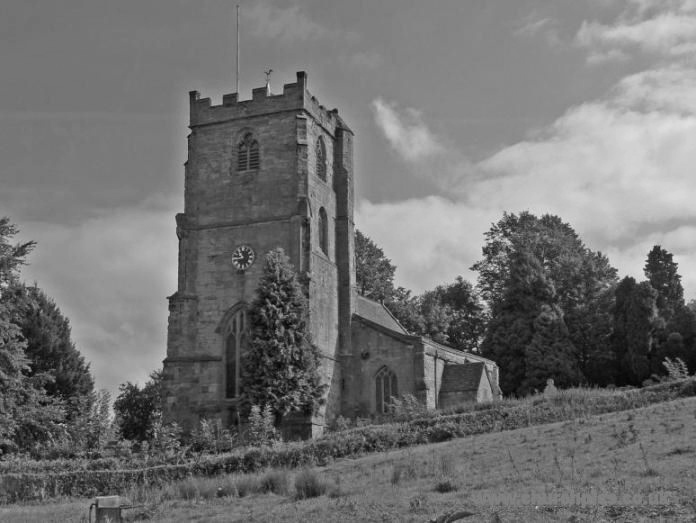 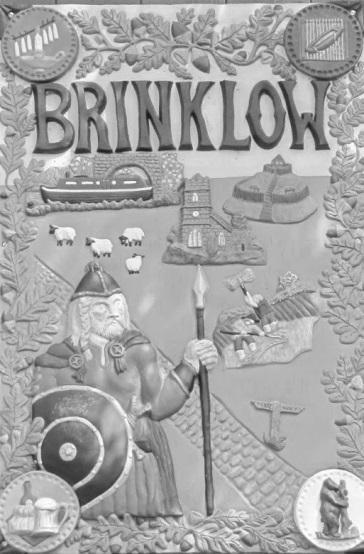 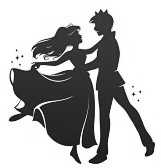 